Brussels Sprout and Cranberry SaladServes: 4Preparation time: 15 minutesIngredients: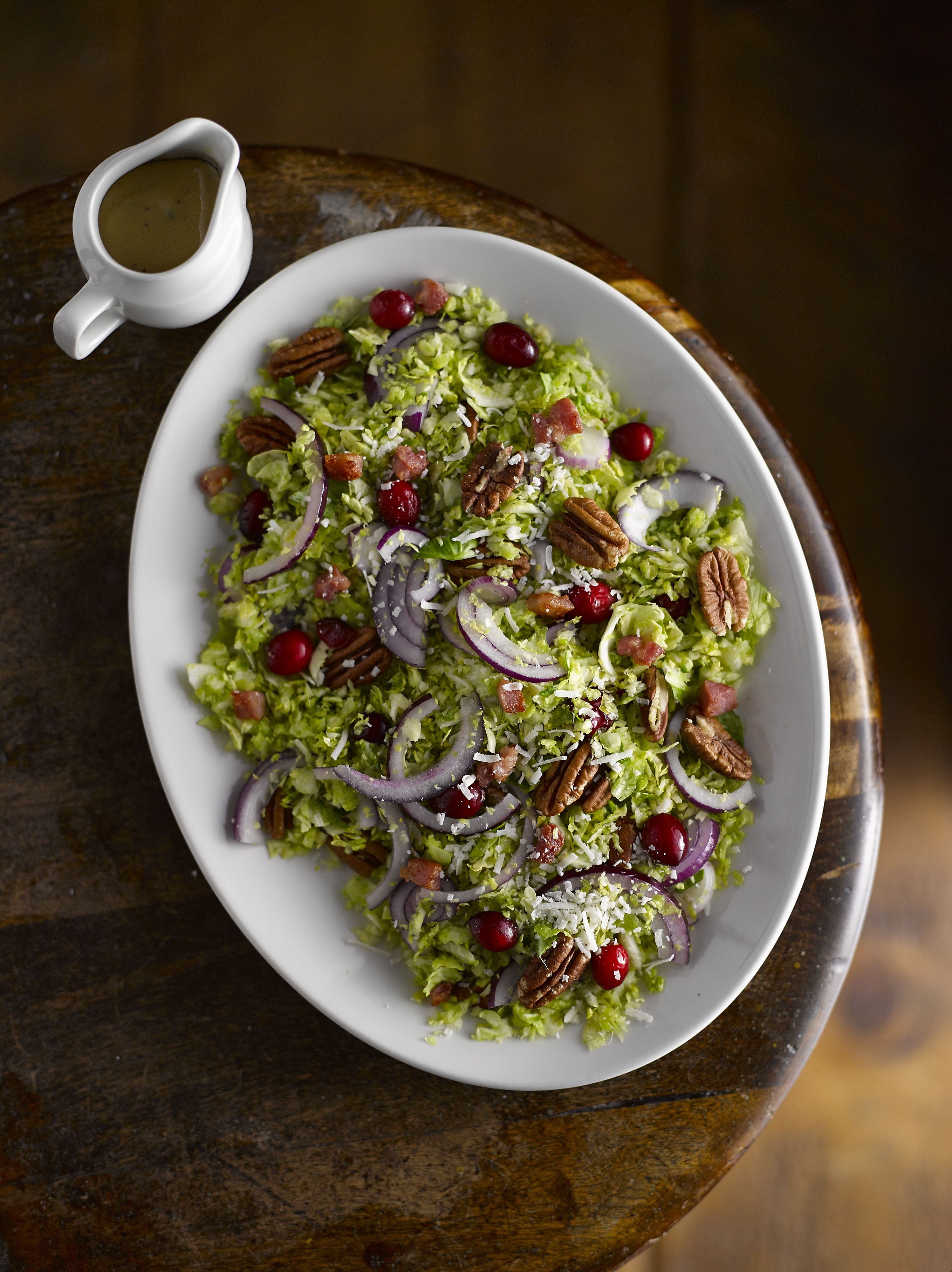 280g shaved Brussels sprouts60g dried cranberries, cut into pieces50g pancetta, diced30g pecan nuts, chopped into small pieces30g parmesan cheese shavings (you can use a vegetable peeler to achieve thin shavings)1 small red onion, sliced thinly2 tablespoons cider vinegar2 tablespoons Dijon mustard1 clove of garlic, crushed and chopped into very small pieces4 tablespoons olive oil (you may need to add a little more if the dressing needs it)50ml lemon juice¼ teaspoon maple syrupSalt and pepper, to seasonWhat to do:Whisk together the vinegar, mustard, garlic, oil, lemon juice, syrup and salt and pepper until completely combined
Mix the sprouts, cranberries, pancetta, pecans, and onion together in a large bowl, before pouring over your salad dressing
Toss all of the ingredients together to make sure the salad is completed coated, then cover with cling film and put in the fridge for up to an hour
Before serving, sprinkle over the parmesan shavings
For more information please contact The Little Big Voice on (0) 208 338 0188 or email pressoffice@thelittlebigvoice.com